Беседа о школе(модифицированная методика Т.А.Нежновой, А.Л.Венгера, Д.Б.Эльконина).Цель:  -  выявление сформированности внутренней позиции школьника	-  выявление мотивации ученияОцениваемые УУД: действия, направленные на  определение своего отношения к поступлению в школу и школьной действительности; действия, устанавливающие смысл учения.Возраст: ступень предшколы (6,5 – 7 лет) Форма (ситуация оценивания): индивидуальная беседа с ребенком. Метод оценивания: беседаВопросы беседы: 1а. Ты хочешь пойти в школу?	 1б. Тебе нравится в школе?2. Что тебе в школе больше всего нравится, что для тебя самое интересное?3. Представь себе, что, что мама тебе говорит – Хочешь, я договорюсь, чтобы ты пошел в школу  не сейчас, а позже, через год? Что ты ответишь маме?  4. Представь себе, что ты встретил малыша из детского сада, который о школе еще ничего не знает. Он тебя спрашивает кто такой – «Хороший ученик»? Что ты ему ответишь?5. Представь себе, что тебе предложили учиться так, чтобы не ты каждый день учился в школе, а чтобы ты дома занимался с мамой и только иногда ходил в школу? Ты согласишься?6. Представь, что есть школа А и школа Б. В школе А такое расписание уроков в 1 классе – каждый день чтение, математика, письмо и только иногда рисование, музыка, физкультура. В школе Б другое расписание – там каждый день физкультура, музыка, рисование, труд и только иногда чтение, математика, русский язык. В какой школе ты хотел бы учиться?7. Представь себе, что к вам домой приехал знакомый родителей. Вы с ним поздоровались, и он тебя спрашивает…. Отгадай, о чем он тебя спрашивает?8. Представь, что  ты очень хорошо работал на уроке и учительница тебе говорит: «Саша,  (имя ребенка), ты сегодня очень старался, и я хочу тебя наградить за хорошее учение. Выбери сам, что ты хочешь – шоколадку, игрушку или тебе отметку поставить в журнал?»Ключ  Все ответы кодируются буквой А или Б. А – балл в счет сформированности внутренней позиции школьника, Б – балл в счет несформированности внутренней позиции школьника и предпочтения дошкольного образа жизни.1а  Да – А., не знаю, нет – Б.2 А – называет школьные предметы, уроки;     Б – перемены игры, общение с друзьями, школьные атрибуты (ранец, форма и пр.)3. А – нет, не хочу. Б – хочу или согласен не ходить временно (месяц, полгода)4. А – указание на отметки, хорошее поведение, прилежание, старательность, заинтересованность в новых знаниях и умениях;       Б – нет ответа или неадекватное объяснение;5. А – нет;     Б – согласие, при этом может оговаривать посещение школы (иногда)6. А – школа А,  Б – школа Б7. А – вопросы о школе (учишься ли в школе, когда пойдешь в школу, какие отметки, хочешь ли пойти в школу и пр.)       Б – вопросы, не связанные со школой. Если ребенок не связывает вопросы взрослого со школой,  например, говорит, что взрослый спросит его имя, то можно задать вопрос: «А еще о чем он тебя спросит?)8. А – выбор отметки, Б – выбор игрушки, шоколадки.Критерии (показатели) сформированности внутренней позиции школьника:- положительное отношение к школе, чувство необходимости учения, т.е. в ситуации необязательного посещения школы продолжает стремиться к занятиям специфически школьного содержания;- проявление особого интереса к новому, собственно школьному содержанию занятий, что проявляется  в предпочтении уроков «школьного» типа урокам «дошкольного» типа; - предпочтение классных коллективных занятий индивидуальным занятиям дома, предпочтение социального способа оценки своих знаний – отметки  дошкольным способам поощрения (сладости, подарки) (Д.Б.Эльконин, А.Л.Венгер, 1988).Уровни сформированности внутренней позиции школьника на 7-м году жизни:0 уровень - обязательно вопрос 1, 3, 5 - Б,  в целом преобладание ответов типа Б. - отрицательное отношение к школе и поступлению в школу.1 уровень - обязательно 1, 3, 5  - А,     2, 6, - Б. В целом равенство или преобладание ответов А. - положительное отношение к школе при отсутствии  ориентации на содержание школьно-учебной действительности (сохранение дошкольной ориентации). Ребенок хочет пойти в школу, но при сохранении дошкольного образа жизни. 2 уровень - 2 уровень – 1, 3, 5, 8  – А; в ответах нет явного преобладания направленности на школьное содержание. Ответы А преобладают - возникновение ориентации на содержательные моменты школьной действительности и образец «хорошего ученика», но при сохранении приоритета социальных аспектов школьного образа жизни, по сравнению с учебными аспектами.3 уровень  - 1, 2, 3, 5, 6, 7, 8 – А. - сочетание ориентации на социальные и собственно учебные аспекты школьной жизни.Определение сформированности "Внутренней позиции школьника"Цель:  -  выявление осознанности ребенком цели и важности ученияОцениваемые УУД: действия, направленные на  определение своего отношения к школе и школьной действительности; действия, устанавливающие смысл учения.Возраст: ступень начальной школы (10,5 – 11 лет) Форма (ситуация оценивания): индивидуальная беседа с ребенком. Метод оценивания: беседаОПРОСНИК  1. Тебе нравится в школе?   Что нравится больше всего, а что хотелось бы изменить, чтобы в школе стало совсем замечательно? 2. Какая у тебя учительница?   Она тебе нравится? 3. Какие занятия тебе больше всего нравятся?   Почему? 4. Если тебе дома разрешат носить школьную форму и пользоваться школьными принадлежностями, а в школу разрешат не ходить, то это тебя устроит?   Почему? 5. Если бы мы сейчас играли в школу, то кем бы ты хотел быть: учеником или учителем? 6. Во время игры в школу что у нас было бы длиннее: перемена или урок? 7. У тебя есть друзья среди одноклассников?Интерпретация результатов1-й вопрос. На этот вопрос дети, как правило, отвечают "да". Если на дополнительный вопрос: "Что нравится больше всего?" - ребенок отвечает "учиться, писать, читать, уроки", то можно поставить 1 балл. Если же ребенок говорит, что в школе ему больше всего нравится: "как со мной дружат", "ходить утром в школу", "играть, бегать, драться, гулять", "учительница", "перемена" - в общем, все, что не связано с учебной деятельностью, то за такой ответ ставится 0 баллов.2-й вопрос. Можно поставить 1 балл, если ребенок говорит, что учительница ему нравится тем, "как учит", "вопросы задает", "учит писать, читать", "учит детей хорошему" и пр.  Балл не ставится, если ребенок дает ответ "хорошая, красивая, добрая, не ругает", "ставит пятерки", "хорошо выглядит", "отношением к детям", поскольку такое отношение к учителю не затрагивает учебный процесс.3-й вопрос. 1 балл ставится, если ребенок отвечает, что ему больше всего нравится "математика, чтение, письмо". 0 баллов - если больше всего нравится "гулять", "рисовать", "лепка, труд, физкультура", "играться", особенно если при этом ребенок говорит, что остальные предметы ему не нравятся.4-й вопрос. Большинство детей на этот вопрос отвечают так. "Дома скучно без учителя, без парты", "дома нехорошо, а в школе лучше", "дома я не могу писать, а в школе нам говорят, что делать", "буду прогульщицей", "дома нельзя школьную форму носить, можно запачкать", "дом это не школа, там нет учителя". Когда ученик дает подобный ответ, иногда может сложиться впечатление, что он просто не понял вопроса, поэтому при желании его можно повторить. Но если ребенок не меняет своего ответа, то он оценивается в 0 баллов. 1 балл ставится, если ответ ученика примерно такой: "Хочу в школу ходить, не прогуливать, делать уроки", "в школе можно заниматься, читать, ум набавлять", "хочется учиться", "тогда не будешь ничего знать, надо учиться", "в школе можно всему научиться".5-й вопрос. Это достаточно каверзный вопрос, так как ребенок с несформированной позицией школьника будет воспринимать его не как вопрос о школе, а как вопрос об игре. Таким образом, ребенок показывает свою неготовность к обучению в школе, преобладание игровой, а не учебной ведущей деятельности. Поэтому если ребёнок выбирает роль учителя ("я всегда играю учителя", "хочу учить детей") или роль ученика ("учеником быть интересней", "я еще маленький и ничего не знаю", "можно поднимать руку"), то ответ оценивается в 0 баллов. Если же ребенок выбирает роль ученика потому, что хочет "стать умным", "нравится учиться", "нравится решать примеры, писать", то за этот ответ можно поставить 1 балл.6-й вопрос. В интерпретации данного вопроса применяется тот же принцип, что и в предыдущем. Если Ребенок будет выбирать перемену - 0 баллов, значит, его ведущей деятельностью все еще остается игра. Если ребенок выбирает урок ему ставится 1 балл, так как у него на первом месте стоит учебная деятельность.7-й вопрос. С помощью данного вопроса можно выяснить отношения ребенка с одноклассниками. Если ученик плохо адаптируется к новой среде, то у него могут быть проблемы в общении. Поэтому 1 балл ставится, если ребенок говорит, что у него двое и более друзей, 0 баллов - если нет друзей или только один друг. Данный вопрос можно использовать для диагностики межличностных отношений, посчитав количество выборов, которое набрал каждый учащийся класса.Уровни сформированности внутренней позиции школьника Если ответы ребенка суммарно оцениваются в 6-7 баллов. Позиция школьника сформирована полностью - Ребёнок знает цели, важность и необходимость учения. Проявляет познавательный интерес. Ведущая деятельность - учебная.Если 4-5 баллов, позиция сформирована средне - Ребенку нравится учиться, нравится ходить в школу, но цели и важность учения им не осознаются, а желание учиться заменяется установкой: "Надо учиться, я должен учиться".3 и менее баллов - позиция школьника не сформирована - ребенок не осознает целей и важности учения, школа привлекает лишь внешней стороной. Ребенок приходит в школу, чтобы играть, общаться с детьми, гулять. Учебная деятельность ребенка не привлекает, ведущая деятельность - игровая.Методика измерения самооценки Дембо-Рубинштейна (адаптированный для младших школьников вариант)Цель:  -  выявление сформированности самооценки школьникаОцениваемые УУД: действия, направленные на  формирование личного, эмоционального отношения к себе Возраст: ступень предшколы (6,5 – 7 лет) Форма (ситуация оценивания): индивидуальная беседа с ребенком. Метод оценивания: беседаДетям показывают лист бумаги с изображёнными на нём четырьмя пронумерованными кругами и дают следующую инструкцию.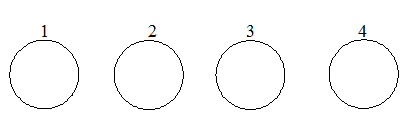 “Посмотри на эти кружки. Представь, что все дети из твоего класса встали внутрь этих кругов. 	В первый круг встали дети, у которых в школе всё получается. Они знают всё, что спрашивает учитель, отвечают на все вопросы, никогда не делают ошибок, всегда правильно себя ведут, им не делают ни одного замечания. 	Во второй круг встали дети, у которых в школе почти всё получается: они отвечают почти на все вопросы учителя, но на некоторые ответить не могут, они почти всегда всё правильно решают, но иногда делают ошибки. Они себя правильно ведут почти всегда, но иногда забывают, и им делают замечания. В третий круг встали дети, у которых в школе многое не получается: они отвечают только на самые лёгкие вопросы учителя, часто делают ошибки. Они часто плохо ведут себя, и учитель много раз делает им замечания.  В четвёртый круг встали дети, у которых в школе почти ничего не получается. Они не могут дать ответа почти ни на один вопрос учителя, у них очень много ошибок. Они не умеют себя вести, и учитель постоянно делает им замечания.  Покажи, в какой кружок встанешь ты. Почему?” 	Уровни сформированности самооценкиЗаниженная самооценка являются попадание в четвёртый круг.Адекватная самооценка – второй и третий круг.Завышенной – в первый круг.Исследование самооценки по методике Дембо-Рубинштейн в модификации А. М. ПрихожанЦель: выявление сформированности самооценки школьника.Оцениваемые УУД: действия, направленные на  формирование личного, эмоционального отношения к себе Возраст: ступень начальной школы (10,5 – 11 лет) Форма (ситуация оценивания): индивидуальная беседа с ребенком. Ситуация оценивания:  беседаУчащимся предлагается следующая инструкция:Бланк методики, содержащий инструкции, задания, а также место для записи результатов представлен на рис. 1.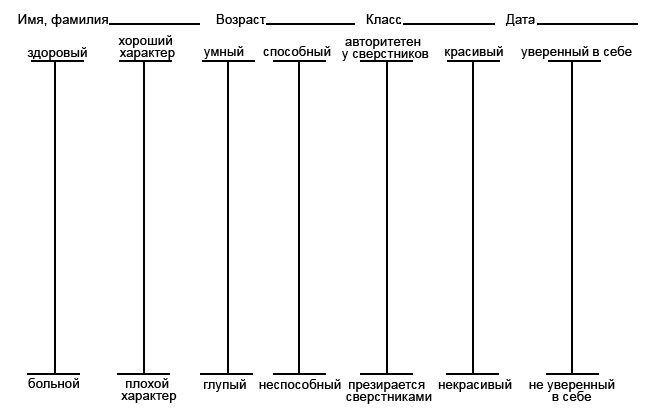 Инструкция: Каждый человек оценивает свои способности, возможности, характер. Условно эту оценку можно изобразить в виде вертикальной линии, нижняя точка которой указывает на самую низкую оценку, а верхняя - на самую высокую. Здесь нарисовано 7 таких линий и написано, что каждая из них означает.  Оцените себя по каждому из предложенных здесь качеств, сторон личности и черточкой (-) отметьте на каждой линии эту самооценку. После этого представьте, каким должно было бы быть это качество, сторона личности, чтобы вы были удовлетворены собой, чувствовали гордость за себя. Отметьте это на каждой линии знаком (х).Задание 7 вертикальных линий, размером 100 мм, представляющих собой биполярные шкалы. Верхняя и нижняя линия отмечены черточками, середина — точкой. Каждая линия имеет название сверху и снизу:  0 здоровый — больной; 1 хороший характер — плохой характер; 2 умный — глупый; 3 способный — неспособный; 4 авторитетен у сверстников — презирается сверстниками; 5 красивый — некрасивый; 6 уверенный в себе — не уверенный в себе. Обработка результатов Обработке подлежат результаты на шкалах 2-7. Шкала «Здоровье» рассматривается как тренировочная и в общую оценку не входит. При необходимости данные по ней анализируются отдельно.  Для удобства подсчета оценка переводится в баллы. Как уже отмечалось, размеры каждой шкалы равны 100 мм, в соответствии с этим начисляются баллы (например, 54 мм = 54 баллам).1. По каждой из семи шкал (за исключением шкалы «Здоровье») определяются: уровень притязаний в отношении данного качества — по расстоянию в миллиметрах (мм) от нижней точки шкалы (0) до знака «х»;высота самооценки — от «0» до знака «-»;величина расхождения между уровнем притязаний и самооценкой — разность между величинами, характеризующими уровень притязаний и самооценку, или расстояние от «х» до «-»; в тех случаях, когда уровень притязаний ниже самооценки, результат выражается отрицательным числом. 2. Записывается соответствующее значение каждого из трех показателей (уровня притязаний, уровня самооценки и расхождения между ними) в баллах по каждой шкале.Определяется средняя мера каждого из вышеперечисленных показателей у школьника. Ее характеризует медиана, вычисляемая по всем анализируемым шкалам. Определяется степень дифференцированности уровня притязаний и самооценки. Их получают, соединяя на бланке испытуемого все значки «-» (для определения дифференцированности самооценки) или «х» (для уровня притязаний). Получаемые профили наглядно демонстрируют различия в оценке школьником разных сторон своей личности, успешности деятельности. 3. В тех случаях, когда необходима количественная характеристика дифференцированности (например, при сопоставлении результатов школьника с результатами всего класса) можно использовать разность между максимальным и минимальным значением, однако этот показатель рассматривается как условный.  Следует отметить, что чем выше дифференцированность показателя, тем меньшее значение имеет средняя мера и, соответственно, она может использоваться лишь для некоторой ориентировки. 4.  Особое внимание обращается на такие случаи, когда притязания оказываются ниже самооценки, пропускаются или не полностью заполняются некоторые шкалы (указывается только самооценка или только уровень притязаний), значки ставятся за границами шкалы (выше верхней или ниже нижней части), используются знаки, не предусмотренные инструкцией и т. п. Оценка и интерпретация результатов  Методика нормирована на соответствующих возрастных выборках учащихся московских школ, общий объем выборки — 500 человек, девушек и юношей примерно поровну.  Для оценки средние данные испытуемого и его результаты по каждой шкале сравниваются со стандартными значениями, приведенными ниже (табл. 1.1, 1.2). Наиболее благоприятными с точки зрения личностного развития являются следующие результаты: средний, высокий или даже очень высокий (но не выходящий за пределы шкалы) уровень притязаний, сочетающийся со средней или высокой самооценкой при умеренном расхождении этих уровней и умеренной степенью дифференцированности самооценки и уровня притязаний. Продуктивным является также такой вариант отношения к себе, при котором высокая и очень высокая (но не предельно), умеренно Дифференцированная самооценка сочетается с очень высокими, умеренно дифференцированными притязаниями при умеренном расхождении между притязаниями и самооценкой. Данные показывают, что школьники с таким отношением к себе отличаются высоким уровнем целеполагания: они ставят перед собой достаточно трудные цели, основывающиеся на представлениях о своих очень больших возможностях, способностях, и прилагают значительные усилия для достижению этих целей. Таблица 1.1.Показатели самооценки и уровня притязанийТаблица 1.2. Показатели расхождения самооценки и уровня притязанийНеблагоприятными для личностного развития и для обучения являются все случаи низкой самооценки. Неблагоприятными являются также случаи, когда школьник имеет среднюю, слабо  дифференцированную самооценку, сочетающуюся со средними притязаниями и характеризующуюся слабым расхождением между притязаниями и самооценкой.  Очень высокая, слабо дифференцированная самооценка, сочетающаяся с предельно высокими (часто даже выходящими за крайнюю верхнюю точку шкалы), слабо дифференцированными (как правило, совсем не дифференцированными) притязаниями, со слабым расхождением между притязаниями и самооценкой, обычно свидетельствует, что старшеклассник по разным основаниям (защита, инфантилизм, самодостаточность и др.) «закрыт» для внешнего опыта, нечувствителен ни к своим ошибкам, ни к замечаниям окружающих. Подобная самооценка является непродуктивной, препятствует обучению и шире — конструктивному личностному развитию. Методика КТО Я? (модификация методики Куна)Цель: выявление сформированности Я-концепции и СО.Оцениваемые УУД: действия, направленные на  определение своей позиции в отношении социальной роли ученика и школьной действительности; действия, устанавливающие смысл учения.Возраст: ступень начальной школы (10,5 – 11 лет) Форма (ситуация оценивания): фронтальный письменный  опрос. Ситуация оценивания:  Учащимся предлагается следующая инструкция:Напиши как можно больше ответов на вопрос «Кто Я?»Критерии оценивания: 1. Дифференцированность – количество  категорий  (социальные роли, умения, знания, навыки; интересы, предпочтения; личностные свойства, оценочные суждения).2. Обобщенность  3. Самоотношение – соотношение положительных и отрицательных оценочных сужденийУровни:Дифференцированность 1 – 1-2 определения, относящихся  к 1-2 категориям2 -   3-5 определений, преимущественно относящихся к 2-3 категориям (социальные роли, интересы-предпочтения)3 – от 6 определений и более, включая более 4 категорий, в том числе характеристику личностных свойств.Обобщенность1 - указывают конкретные действия (я учусь в школе), свои  интересы;2 – совмещение 1+3;  3 – указывают социальные роли (я ученик), обобщенные личностные качества (сильный, смелый) Самоотношение 1 – преобладание отрицательных оценочных суждений или равенство отрицательных и положительных суждений (низкое самопринятие или отвержение)2  -  незначительное преобладание положительных суждений  или преобладание нейтральных суждений  (амбивалентное или недостаточно позитивное самоотношение)3 . – преобладание положительных суждений  (положительное самопринятие).Рефлексивная самооценка учебной деятельности «Хороший ученик».Цель: выявление рефлексивности самооценки в учебной деятельности.Оцениваемые УУД: личностное действие самоопределения в отношении эталона социальной роли «хороший ученик»; регулятивное действие оценивания своей учебной деятельности.Возраст: ступень начальной школы (10,5 – 11 лет) Форма (ситуация оценивания): фронтальный письменный опрос. Ситуация оценивания: учащимся предлается в свободной форме письменно ответить на вопросы опросника:Как ты считаешь, кого можно назвать «хорошим учеником»?  Назови  качества хорошего ученика. А можно ли тебя назвать хорошим учеником?Чем ты отличаешься  от хорошего ученика?Что нужно, чтобы можно было уверенно сказать про себя – «Я – хороший ученик»?Показатели и уровни рефлексивной самооценки:-   адекватность выделения качеств хорошего ученика (успеваемость, выполнение норм школьной жизни, положительные отношения с одноклассниками и учителем, интерес к учению) Уровни: 1 – называет только 1 сферу школьной жизни, 2 – называет 2 сферы, 3 – называет более 2 сфер.- адекватное определение отличий Я от «хорошего ученика»Уровни:1 -  называет только успеваемость, 2 -  называет успеваемость + поведение, 3 – дает характеристику по нескольким сферам- адекватное определение задач саморазвития, решение которых необходимо для реализации требований роли «хороший ученик»:  1 – нет ответа, 2 – называет достижения; 3 – указывает на необходимость  самоизменения и саморазвития.Методика выявления характера атрибуции успеха/неуспеха.(Рефлексивная оценка – каузальная атрибуция неуспеха)Цель: выявление адекватности понимания учащимся причин успеха/неуспеха в деятельности.Оцениваемые УУД: личностное действие самооценивания (самоопределения), регулятивное действие оценивания результата учебной деятельности. Возрастная группа: ступень предшкольного образования (6,5 – 7 лет)Форма оценивания: индивидуальная беседа.«Бывает так, что ты рисуешь, лепишь  или складываешь из конструктора и у тебя не получается?При утвердительном ответе – А как ты думаешь, почему у тебя не всегда получается? При отрицательном ответе – можно сделать вывод о низкой рефлексии или некритичной оценке.Вопрос: Какие задания ты любишь -  трудные или легкие?При ответе – «у меня всегда получается»  прекращаем опрос.Критерии оценивания:Ответы: Каузальная атрибуция «Усилия» – не старался, бросил, надо учиться, надо попросить, чтобы объяснили, помогли и пр.«Объективная трудность задачи» – очень трудная, сложная, не для детей, для старших и т.д.«Способности» – не умею, у меня всегда не получается.«Везение» – просто не получилось., потом (в другой раз получится), не знаю почему, случайно.Уровни: 1 -  ребенок ссылается на способности, везение. 2 – ссылается на объективную трудность и на недостаточность усилий. 3 – ссылается на недостаточность усилий. Для начальной ступени образования:Форма: фронтальный письменный опрос..Возраст: начальная школа (10,5 – 11 лет).Ситуация оценивания: Учащимся предлагается письменно ответить на вопросы опросника, включающего шкалы: собственные усилия, способности, везение и объективная сложность задачи.Причины неуспеха и успеха:Собственные усилия  - мало стараюсь/ очень стараюсь- плохо подготовился к контрольной работе/ много работал, хорошо подготовился- не выучил (плохо выучил) урока/хорошо выучил урокСпособности- плохо понимаю объяснения учителя / понимаю объяснения учителя быстрее многих- мне трудно на уроках – мне легко на уроках- я не успеваю делать так быстро, как остальные ученики/я делаю все намного быстрее, чем другиеОбъективная сложность задания- задание было слишком сложным/задание было легким- таких заданий раньше мы не делали/раньше нам объясняли, как выполнять такие задания- было слишком мало времени на такое задание /времени было вполне достаточно Везение- мне просто не повезло/ мне повезло- учительница строгая/ учительница добрая- все списывали, а мне не удалось списать/удалось списатьАнкета имеет следующий вид:Оцени, пожалуйста,  уровень своей успешности  в школе (выбери один из предложенных вариантов  и отметь его)- очень  высокий- достаточно высокий- средний- ниже среднего- низкий- по одним предметам высокий, по другим  - средний и низкий2. Бывает, что ты не справляешься с контрольной работой или с ответом у доски, и ты получаешь совсем не ту оценку, на которую ты рассчитывал.Ниже приведены возможные причины неуспеха.  Оцени, пожалуйста, насколько эти причины подходят к твоему случаю. Если ты считаешь, что твой неуспех связан именно с этой причиной,  отметь 2. Если ты считаешь, что это обстоятельство повлияло незначительно – отметь цифру 1. Если ты считаешь, что эта причина вообще не имеет никакого отношения к твоему неуспеху, отметь 0.Если у меня что-то не получается в школе, то это потому, что я …1.мало стараюсь2. плохо понимаю объяснения учителя 3. задание было слишком сложным4. мне просто не повезло5.плохо подготовился к контрольной работе/ много работал, хорошо подготовился6. мне трудно на уроках7. таких заданий раньше мы не делали8. учительница строгая9. не выучил (плохо выучил) урока/хорошо выучил урок10. я не успеваю делать так быстро, как остальные ученики11. было слишком мало времени на такое трудное задание12. все списывали, а мне не удалось списатьЕсли у меня все получается в школе, то это потому, что я 1. много работал, хорошо подготовился2. мне легко на уроках3. задание было легким4. учительница добрая5. очень стараюсь6. понимаю объяснения учителя быстрее многих7.  раньше нам объясняли, как выполнить такое задание8.  мне повезло9. хорошо выучил урок10. я делаю все намного быстрее, чем другие11. времени было вполне достаточно 12. мне подсказалиКритерии оценивания: подсчитывается количество баллов, набранных по каждой из шкал «Усилия», «Способности», «Объективная сложность» и «Везение» для объяснения причин  неуспеха и успеха. Соотношение баллов дает представление о преобладающем типе каузальной атрибуции.Уровни:1 – преобладание атрибуции «Везение»;2 – ориентация на атрибуцию «способности», «объективная сложность»3 – ориентация на «Усилия».Проба на познавательную инициативу «Незавершенная сказка».Цель: выявление сформированности познавательных интересов и инициативы.Оцениваемые УУД – действие смыслообразования, устанавливающее  значимость познавательной деятельности для ребенка ; коммуникативное действие - умение задать вопрос.   Возраст: дети 6,5 – 7 лет.Форма: индивидуальнаяМетод оценивания  - чтение незавершенной сказки.Описание заданияРебенку читают незнакомую ему сказку и на кульминационном моменте прекращают чтение. Психолог выдерживает паузу. Если ребенок молчит и не проявляет заинтересованности в продолжении чтения сказки,  психолог задает ребенку  вопрос: «Ты хочешь у меня что-то спросить?»Критерии оценивания:- интерес к сказке и инициатива ребенка, направленная на то, чтобы взрослый продолжил чтение сказки;- адекватность высказывания ребенка, направленного на то, чтобы инициировать взрослого продолжить чтение сказки.Уровни развития познавательных интереса и  инициативы1 низкий  –  ребенок интереса к чтению сказки не проявляет; вопросов не задает, 2 средний – ребенок проявляет интерес к сказке, сам инициативы не проявляет, после дополнительного вопроса психолога спрашивает, чем закончилась сказка; с интересом выслушивает развязку; 3 высокий – ребенок проявляет выраженный интерес к сказке, сам задает вопросы, настаивает на том, чтобы взрослый дочитал сказку до конца.Анкета  "Оценка уровня школьной мотивации" Н.Г. ЛускановойЦель: выявление уровня школьной мотивации учащихся  	Оцениваемые УУД: действие смыслообразования (интерес, мотивация) Возрастная группа: ступень предшкольного образования (6,5 – 7 лет), начальная школа (10,5 – 11 лет).Форма оценивания: индивидуальная беседа (6,5 – 7 лет); фронтальный письменный опрос (10,5 – 11 лет).Вопросы анкеты:1.Тебе нравится в школе? - не очень  - нравится - не нравится2. Утром, когда ты просыпаешься, ты всегда с радостью идешь в школу или тебе часто хочется остаться дома? -чаще хочется остаться дома -бывает по-разному -иду с радостью 3. Если бы учитель сказал, что завтра в школу не обязательно приходить всем ученикам, желающим можно остаться дома, ты бы пошел бы в школу или остался бы дома? - не знаю - остался бы дома - пошел бы в школу4. Тебе нравится, когда у вас отменяют какие-нибудь уроки? - не нравится - бывают по-разному - нравится5. Ты хотел бы, чтобы тебе не задавали домашних заданий? - хотел бы - не хотел бы - не знаю6. Ты хотел бы, чтобы в школе остались одни перемены? - не знаю - не хотел бы - хотел бы7. Ты часто рассказываешь о школе родителям? - часто - редко - не рассказываю8. Ты хотел бы, чтобы у тебя был менее строгий учитель? - точно не знаю - хотел бы - не хотел бы9. У тебя в классе много друзей? - мало - много - нет друзей10. Тебе нравятся твои одноклассники? - да  - не очень - нет 	Ответы на вопросы анкеты расположены в случайном порядке, поэтому для упрощения оценки может быть использован специальный ключ.Для возможности дифференцировки детей по уровню мотивации была разработана система балльных оценок:-ответ ребенка, свидетельствующий о его положительном отношении к школе и предпочтении им учебных ситуаций, оценивается в 3 балла; -нейтральный ответ (не знаю, бывает по-разному и т.п.) оценивается в 1 балл; -ответ, позволяющий судить об отрицательном отношении ребенка к той или иной школьной ситуации, оценивается в 0 балла.Уровни сформированности школьной мотивации:25-30 баллов (максимально высокий уровень) - высокий уровень школьной мотивации, учебной активности. Такие дети отличаются наличием высоких познавательных мотивов, стремлением наиболее успешно выполнять все предъявляемые школой требования. Они очень четко следуют всем указаниям учителя, добросовестны и ответственны, сильно переживают, если получают неудовлетворительные оценки или замечания педагога. 20-24 балла  - хорошая школьная мотивация. Подобные показатели имеют большинство учащихся начальных классов, успешно справляющихся с учебной деятельностью. Подобный уровень мотивации является средней нормой.15 – 19 баллов – положительное отношение к школе, но школа привлекает больше внеучебными сторонами. Такие дети достаточно благополучно чувствуют себя в школе, однако чаще ходят в школу, чтобы общаться с друзьями, с учителем. Им нравится ощущать себя учениками, иметь красивый портфель, ручки, тетради. Познавательные мотивы у них сформированы в меньшей степени и учебный процесс их мало привлекает.10 – 14 баллов – низкая школьная мотивация. Подобные школьники посещают школу неохотно, предпочитают пропускать занятия. На уроках часто занимаются посторонними делами, играми. Испытывают серьезные затруднения в учебной деятельности. Находятся в состоянии неустойчивой адаптации к школе.Ниже 10 баллов – негативное отношение к школе,  школьная дезадаптация.  Такие дети испытывают серьезные трудности в школе: они не справляются с учебной деятельностью, испытывают проблемы в общении с одноклассниками, во взаимоотношениях с учителем. Школа нередко воспринимается ими как враждебная среда, пребывание в которой для них невыносимо. Маленькие дети (5 – 6 лет) часто плачут, просятся домой. В других случаях ученики могут проявлять агрессивность, отказываться выполнить те или иные задания, следовать тем или иным нормам и правилам. Часто у подобных школьников отмечаются нарушения нервно – психического здоровья. Данная анкета может быть использована при индивидуальном обследовании ребенка, а также применяться для групповой диагностики. При этом допустимы два варианта предъявления:Вопросы читаются экспериментатором вслух, предлагаются варианты ответов, а дети должны написать те ответы, которые им подходят.Анкеты в напечатанном виде раздаются всем ученикам, и экспериментатор просит их отметить все подходящие ответы.Каждый вариант имеет свои преимущества и недостатки. При первом варианте выше фактор лжи, так как дети видят перед собой взрослого, задающего вопросы. Второй вариант предъявления позволяет получить более искренние ответы, но такой способ затруднен в первом классе, так как дети еще плохо читают. Анкета допускает повторные вопросы, что позволяет оценить динамику школьной мотивации. Снижение уровня  мотивации может служить критерием школьной дезадаптация ребенка, а ее повышение – положительной динамики в обучении и развитии.Шкала выраженности учебно-познавательного интереса (по Ксензовой Г.Ю.)Цель: определение уровня сформированности учебно-познавательного интереса.Оцениваемые УУД: действие смыслообразования, установление связи между содержанием учебных предметов и познавательными интересами учащихся.Возраст: ступень начальной школы (10,5 – 11 лет) Форма (ситуация оценивания): опросник для учителя. .Ситуация оценивания:Методика представляет собой шкалу с описанием поведенческих признаков, характеризующих отношение ученика к учебным задачам и выраженность учебно-познавательного интереса. Шкала предъявляется  учителю с инструкцией отметить  наиболее характерные особенности поведения при решении задач для каждого ученика.  Критерии оценивания представлены в таблице 1.Уровни:Шкала позволяет выявить уровень сформированности учебно-познавательного интереса в диапазоне шести, качественно различающихся уровней:отсутствие интереса,реакция на новизну,любопытство,ситуативный учебный интерес,  устойчивый учебно-познавательный интерес;обобщенный учебно-познавательный интерес.Уровень 1  может быть квалифицирован как несформированность учебно-познавательного интереса; уровни  2 и 3 – как низкий, уровень 4 – удовлетворительный, уровень 5 – как высокий и уровень 6 как очень высокий.Опросник мотивацииЦель: опросник предназначен для выявления мотивационных предпочтений в учебной деятельности.  Может быть использован в работе со школьниками 2-5 классов. Оцениваемые УУД:  действие смыслообразования, направленное на установление смысла учебной деятельности для учащегося.Форма:  опросник.Ситуация оценивания:  опросник содержит 27 высказываний, объединенных в 9 шкал:  1 - отметка,  2 – социальная мотивация одобрения - требования авторитетных лиц (стремление заслужить одобрение или избежать наказания), 3 – познавательная мотивация; 4 – учебная мотивация, 5 – широкие социальные мотивы;  6 - мотивация самоопределения в социальном аспекте;  7. прагматическая внешняя утилитарная мотивация; 8 – социальная мотивация – позиционный мотив; 9 – отрицательное отношение к школе.	Ниже приведены высказывания, соответствующие каждой из перечисленных шкал.1. Отметкачтобы быть отличникомчтобы хорошо закончить школучтобы получать хорошие отметки2. Социальная мотивация одобрения - Требования авторитетных лицчтобы родители не ругалипотому что этого требуют учителячтобы сделать родителям приятное 3.Познавательная мотивацияпотому что учиться интереснопотому что на уроках я узнаю много новогопотому что в школе я получаю ответы на интересующие меня вопросы4. Учебная мотивациячтобы получить знаниячтобы развивать ум и способностичтобы стать образованным человеком 5. Социальная – широкие социальные мотивычтобы в будущем приносить людям пользупотому что хорошо учиться – долг каждого ученика перед обществомпотому что учение самое важное и нужное дело в моей жизни6.Мотивация самоопределения в социальном аспектечтобы продолжить образованиечтобы получить интересную профессиючтобы в будущем найти хорошую работу7. Прагматическая внешняя утилитарная мотивациячтобы в дальнейшем хорошо зарабатыватьчтобы получить подарок за хорошую учебучтобы меня хвалили8. Социальная – позиционный мотивчтобы одноклассники уважалипотому что у нас в школе хорошие учителя и я хочу, чтобы меня уважалипотому что не хочу быть в классе последним9. Негативное отношение к учению и школемне не хочется учитьсяя не люблю учитьсямне не нравится учитьсяИнструкция: «Ниже приведен ряд утверждений, высказанных твоими сверстниками о том, зачем и для чего они учатся. Прочитай их внимательно. Можешь ли ты сказать так о себе, о своем отношении к учению? С некоторыми из этих утверждений ты согласишься, с некоторыми – нет. Пожалуйста, оцени степень своего согласия с этими утверждениями по 4-балльной шкале: 4 – совершенно согласен, 3 – скорее согласен, 2 – скорее не согласен, 1 – не согласен.Я учусь, чтобы быть отличникомЯ учусь, чтобы родители не ругалиЯ учусь, потому что учиться интересноЯ учусь, чтобы получить знанияЯ учусь, чтобы в будущем приносить людям пользуЯ учусь, чтобы потом продолжить образованиеЯ учусь, чтобы в дальнейшем хорошо зарабатыватьЯ учусь, чтобы одноклассники уважалиЯ не хочу учитьсяЯ учусь, чтобы хорошо закончить школуЯ учусь, потому что этого требуют учителяЯ учусь, потому что на уроках я узнаю много новогоЯ учусь, чтобы развивать ум и способностиЯ учусь, потому что хорошо учиться – долг каждого ученика перед обществомЯ учусь, чтобы получить интересную профессиюЯ учусь,  чтобы получить подарок за хорошую учебуЯ учусь,  потому что у нас в школе хорошие учителя и я хочу, чтобы меня уважалиЯ не люблю учитьсяЯ учусь, чтобы получать хорошие отметкиЯ учусь, чтобы сделать родителям приятное Я учусь, потому что в школе я получаю ответы на интересующие меня вопросыЯ учусь, чтобы стать образованным человеком Я учусь, потому что учение самое важное и нужное дело в моей жизниЯ учусь, чтобы в будущем найти хорошую работуЯ учусь, чтобы меня хвалилиЯ учусь, потому что не хочу быть в классе последнимМне не нравится учитьсяКритерии оценивания:Обработка результатов: подсчитывается количество  баллов, набранных по каждой из шкал. Строится профиль мотивационной сферы, дающий представление об особенностях смысловой сферы учащегося.Интегративные шкалы:Учебно-познавательная – суммируются баллы по шкалам (3 познавательная +4 учебная).Социальная   – суммируются баллы по шкалам (5 широкие социальные мотивы +6 перспектива самоопределения социального и профессионального).Внешняя мотивация – суммируются баллы по шкалам (1 отметка + 7 прагматический).Социальная – стремление к  одобрению – суммируются баллы по шкалам  (2 требования авторитетных лиц +8 позиционный)Негативное отношение к школе – 9.Уровни: оценивается мотивационный профиль.0 – пик на шкале «негативное отношение к школе»,1 – пики неадекватной мотивации (внешняя, социальная – одобрение)2- нет явного преобладания шкал, выражены учебно-познавательная и социальная шкалы.3 – пики учебно-познавательной и социальной мотивации. Низкие показатели негативного отношения к школе.Задание на  норму справедливого распределения «Раздели игрушки».Цель: выявление ориентации ребенка на моральное содержание ситуации и усвоения нормы справедливого распределения. Возраст: предшкольная ступень (6,5 – 7 лет) Оцениваемые УУД: действия нравственно-этического оценивания – выделение морального содержания ситуации; ориентация на норму справедливого распределения как основания решения моральной дилеммы.Форма (ситуация оценивания): индивидуальное обследование ребенка  Метод оценивания: беседаОписание задания (в этом случае и во всех последующих пробах): ребенку зачитывают рассказ, затем задают вопросы. Пол персонажа рассказа варьируется в зависимости от пола исследуемого ребенка. Для мальчиков – главный герой - мальчик, для девочек – соответственно, девочка. В случае необходимости текст задания - моральной дилеммы - зачитывается повторно.Текст задания:Представь себе, что однажды ты и другой мальчик (девочка), Ваня (Аня), гуляли по площадке в детском саду. Вам захотелось поиграть. Вы подошли к воспитательнице  и попросили ее принести вам игрушки. Когда она вернулась, то принесла с собой 3 игрушки,   дала  их тебе и сказала «Играйте». 1. Как ты поступишь в этой ситуации? (что ты сделаешь в этой ситуации?)2. Почему ты так сделаешь?Критерии оценивания: Способ решения моральной дилеммы – принятие нормы справедливого распределения как основания поведения (ответ на вопрос №1)Осознание нормы, лежащей в основе ситуации (ответ на вопрос № 2). Возможно выделение и вербализация (осознание)  нормы ребенком уже при ответе на вопрос №1).Уровень моральных суждений как показателя развития морального сознания (ответ на вопрос №2).Показатели уровня выполнения задания:Уровни освоения нормы справедливого распределения:Варианты ответов на  1 вопрос:1  Эгоцентризм, ориентация только на свои желания, игнорирование сверстника – взять все игрушки  себе, со сверстником не делится, указаывает на свои желания  (я возьму себе, я больше хочу играть»)  2.  Ориентация на норму справедливого распределения, но ее выполнение предполагает приоритет собственных интересов: поделить в неравной пропорции: две игрушки себе, одну сверстнику (эгоцентризм)3а. Ориентация на норму справедливого распределения и интересы партнера, готовность к альтруистическому действию -  поделить игрушки таким образом, что одну оставляет  себе, две отдает сверстнику.3б.  Отдать все три игрушки сверстнику (альтруизм). Решение об эгоцентризме или альтруизме основывается на  аргументации, данной ребенком: а) другой ребенок как более нуждающийся с выделением качеств «слабого» (альтруизм), б) другой ребенок как  более авторитетный, властный, сильный, драчливый и т.п. (эгоцентризм).4.  Осознанная ориентация на норму справедливого распределения и поиск способов ее реализации. Ребенок предлагает поделить по одной игрушке, с третьей – играть по очереди или вместе. Совместная игра («нужно вместе играть, тогда будет общая») или правило очередности («пусть сначала один поиграет со второй машинкой, а потом второй поиграет»). Уровни осознания нормы: Варианты ответа на 2 вопрос: 1 -  норму не называет; 2 – называние нормы через описание действий (например «всем надо давать игрушки»); 3 – называние нормы («надо делиться с другими»).Уровень моральных суждений (по Л.Кольбергу):1.сталия «власть и авторитет» - указание  на власть («воспитательница накажет», «мама заругает», «сверстник отнимет»)2.стадия  инструментального обмена («в другой раз он мне даст- не даст игрушки»)3.стадия межличностной конформности («обидится, не будет дружить, я хороший, а с хорошими дружат»)4.стадия «закон и порядок» - формулирование нормы как правила, которому необходимо следовать всем («нужно делиться с другими», «должно всем достаться поровну») Задание на усвоение нормы взаимопомощи «Невымытая посуда».Цель: выявление уровня усвоения нормы взаимопомощи.Оцениваемые УУД: действия нравственно-этического оценивания – выделение морального содержания ситуации; учет нормы взаимопомощи как основания построения межличностных отношений.Возраст: предшкольное образование (6.5 – 7 лет).Форма (ситуация оценивания): индивидуальное обследование ребенка.  Метод оценивания: беседаТекст задания:Мама, уходя на работу, напомнила Андрею (Лене), что ему надо есть на обед. Она попросила его помыть посуду после еды, потому что вернется с работы уставшей. Андрей поел и сел смотреть мультфильмы, а посуду мыть не стал. Вечером пришли с работы мама и папа. Мама увидела грязную посуду. Вздохнула и стала мыть посуду. Андрею стало грустно, и он ушел в свою комнату. 1. Почему Андрею (Лене) стало грустно?2. Правильно ли поступил Андрею (Лена)?3. Почему?4. Как бы ты поступил на месте Андрея (Лены)?Критерии оценивания:Ориентация на эмоции и чувства героя в выделении морального содержания ситуации (ответ на вопрос №1)Решение моральной дилеммы (ответ на вопрос №4)Ориентация на норму взаимопомощи (ответы на вопросы № 2 и 3. Возможно выделение и вербализация  нормы ребенком уже при ответе на вопрос №1)Уровень моральных суждений (ответ на вопрос №3)Выделение установки ребенка на просоциальное поведение (ответ на вопрос №2)Уровни выделения морального содержания поступка:Варианты ответов на вопрос №1:1 – Ребенок не выделяет моральное содержания рассказа - нет адекватного ответа, не знаю. Ориентировка на связь эмоций Андрея и невыполненного поручения отсутствует. 2 – Ребенок ориентируется на связь эмоций матери и Андрея, но еще не выделяет морального содержания рассказа («грустно, потому что мама вздохнула»);3 – Ребенок выделяет  моральное содержание рассказа, ориентируясь на чувства героев. Указывает на невыполненную просьбу матери («ему грустно, потому что мама его попросила, а он не сделал»). Ориентировка на связь эмоций Андрея и невыполненной просьбы мамы.4 –Ребенок выделяет моральное содержание рассказа и  дает ответ с указанием причины негативных эмоций героя – невыполнения нормы взаимопомощи («Грустно, потому что нужно помогать, когда тебя просят»).Уровни ориентации на просоциальное поведение.Варианты ответов на вопрос №2:1 – Установка на просоциальное поведение отсутствует - нет ответа, неадекватная оценка поведения; 2 – Неустойчивая ориентация на просоциальное поведение - ответ«и верно, и неверно» 3 –Принятие установки на просоциальное поведение – указание на неправильное поведение героя.Уровни  развития моральных суждений: Варианты ответа на вопрос №3:1. указание на власть и авторитет «мама (папа) накажет»;2 – инструментальный обмен – «не дадут мультики смотреть»; 3 – межличностная конформность, - «не будет больше просить, обидится; «хорошие так не делают»4 – называет норму как обязательное правило – «надо помогать».Уровни решения моральной дилеммы:Варианты ответа на вопрос №4 :1 –Нет выделения морального содержания ситуации -  нет ответа. 2 – Отсутствует  ориентация на выполнение нормы («поступил бы как Андрей (Лена);  возможно, добавление развлекательных действий («поиграл», «попрыгал»);3  – ориентация на норму взаимопомощи как основание поступка («помыл бы посуду», «помог бы маме помыть посуду», «старшим надо помогать»).Для уровня начальной школы показателями благополучия морального развития будут: 1)ориентация на чувства и эмоции героев (грустно, вздохнула)  как показатель децентрации, (учет позиции матери); 2) установка на просоциальное поведение; 3)уровень развития моральных суждений – конвенциональный уровень, 3 стадия межличностной конформности («пай мальчик»).Задание  на учет мотивов героев в решении  моральной дилеммы  «Разбитая чашка»  (модифицированная задача Ж.Пиаже, 2006)Цель:  выявление  ориентации на мотивы героев решении  моральной дилеммы (уровня моральной децентрации).Оцениваемые УУД: действия нравственно-этического оценивания, учет мотивов и намерений героев.Возраст: предшкольная ступень (6.5-7 лет)Форма (ситуация оценивания): индивидуальное обследование ребенка  Метод оценивания: беседаТекст задания:Маленький мальчик Сережа захотел помочь маме помыть посуду. Он вымыл чашку и потянулся поставить ее на стол, но поскользнулся, упал и уронил поднос, на котором стояли чашки. 5 чашек разбилось. Другой мальчик Петя, однажды, когда его мамы не было дома, захотел взять из буфета варенье.  Буфет был высоко, и он встал на стул. Но варенье оказалось слишком высоко и он не смог до него дотянуться. Пытаясь  достать, он зацепил чашку. Чашка упала и разбилась. Кто из детей больше виноват? Кто заслуживает наказания? Почему?Критерии оценивания: Выделение мотивов поступка (Ответ на вопрос №1 и №2)Показатели уровня учета мотивов героя (моральной децентрации):Ответ на вопрос №1 Отсутствует ориентация на обстоятельства проступка - нет ответа, оба виноваты.  Ориентация на объективные следствия поступка (виноват больше Сережа, потому что разбил 5 чашек, а Петя только одну)Ориентация на мотивы поступка («Сережа хотел помочь маме, а Петя съесть варенья, виноват больше Петя»).Ответ на вопрос №21.Отсутствует ориентация на обстоятельства проступка. Следуеть наказать обоих. («Оба виноваты, поступили оба плохо»). 2. Ориентация на объективные последствия поступка.  Следует наказать Сережу («Сережа виноват больше, он разбил больше (много) чашек») 3.Ориентация на мотивы поступка  («Петя виноват больше, ведь Сережа хотел помочь маме, а Петя удовлетворить свои желания»). Ориентация на  намерения героя. Проявление децентрации как  учета намерений героя рассказа.Моральная дилемма «После уроков»( норма взаимопомощи в конфликте с личными интересами)Цель: выявление усвоения нормы взаимопомощи. Оцениваемые УУД: действия нравственно-этического оценивания - Форма (ситуация оценивания): индивидуальное обследование ребенка  Метод оценивания: беседаТекст задания:Олег и Антон учились в одном классе. После уроков, когда все собирались домой, Олег попросил Антона помочь найти свой портфель, который пропал в раздевалке. Антону очень хотелось пойти домой, поиграть в новую компьютерную игру. Если  он задержится в школе, то не успеет поиграть, потому что скоро вернется папа с работы, и будет работать на компьютере.1. Что делать Антону?2. Почему?3. А как бы поступил ты?Уровни решения моральной дилеммы - ориентация на интересы и потребности других людей, направленность личности – на себя или на потребности других.Варианты ответа на вопрос № 1 (№ 3):1 Решение проблемы в пользу собственных интересов без учета интересов партнера – «пойти домой играть», 2- Стремление к реализации собственных интересов с учетом интересов других - найти кого-то, кто поможет Олегу, взять Олега к себе в гости поиграть в компьютер; 3 – Отказ от собственных интересов в пользу интересов других, нуждающихся в помощи – «остаться и помочь,  если в портфеле что-то очень важное», «если больше некому помочь найти» Уровни развития моральных суждений:Варианты ответов на вопрос № 2:1- стадия власти и авторитета – («Олег  побьет, если Антон не поможет», «Антон уйдет, потому что дома будут ругать, если он задержится в школе»);2-  стадия инструментального обмена – («в следующий раз Олег поможет Антону»,  «нет, Антон уйдет, потому что  Олег раньше ему не помогал»);3 – стадия межличностной конформности и сохранения хороших отношений («Олег друг, приятель, друзья должны помогать» и наоборот);4 – стадия «закона и порядка» («люди должны помогать друг другу»). Задание на выявление уровня моральной децентрации «Булочка»  (Ж.Пиаже)Цель: выявление уровня моральной децентрации как способности к координации (соотнесению) трех норм – справедливого распределения, ответственности, взаимопомощи на основе принципа компенсации.Оцениваемые УУД: действия нравственно-этического оценивания, уровень моральной децентрации как координации нескольких норм.Возраст: ступень окончания начальной школы (10-10,5 лет) Форма (ситуация оценивания): индивидуальное обследование ребенка  Метод оценивания: беседаТекст задания:Однажды в выходной день мама с детьми гуляла по берегу реки. Во время прогулки она дала каждому ребенку по булочке. Дети принялись за еду. А самый маленький, который оказался невнимательным, уронил свою булочку в воду. 1.Что делать маме? Должна ли она дать ему еще булочку? 2. Почему? 3. Представь, что у мамы больше нет булочек. Что делать и почему?Критерии оценивания: Решение моральной дилеммы. Ответ на вопрос №1.Способ координации норм. Ответ на вопрос №2Решение моральной дилеммы с усложнением условий №3Показатели уровня выполнения задания (моральной децентрации):1 – Отказ дать малышу еще одну булочку с указанием необходимости нести ответственность за свой поступок («нет, он уже получил свою булочку», «он сам виноват, уронил ее») (норма ответственности и санкция). Децентрации нет, осуществляется учет только одной нормы (справедливого распределения). Не учитываются все обстоятельства, включая намерения героя.2 -  Предлагается осуществить повторное распределение булочек между всеми участниками («дать еще, но каждому») (норма справедливого распределения). Координация нормы справедливого распределения и принципа эквивалентности. Переход к координации нескольких норм.3 –  Предложение дать булочку самому слабому- «дать ему еще, потому что он маленький» - норма взаимопомощи и идея справедливости с учетом обстоятельств, принцип компенсации, снимающий ответственность с младшего и требующий оказать ему помощь как нуждающемуся и слабому.  Децентрация на основе координации нескольких норм на основе операций эквивалентности и компенсации (Л.Кольберг)Анкета «Оцени поступок»(дифференциация конвенциональных и моральных норм,по Э.Туриэлю в модификации Е.А.Кургановой и О.А.Карабановой, 2004)Цель: выявление степени дифференциации конвенциональных и моральных норм.Оцениваемые УУД: выделение морального содержания действий и ситуаций.Возраст: младшие школьникиФорма (ситуация оценивания) – фронтальное анкетированиеДетям предлагалось оценить поступок мальчика (девочки, причем ребенок оценивал поступок сверстника своего пола), выбрав один из четырех вариантов оценки:            1 балл - так делать можно,   2 балла - так делать иногда можно,  3 балла - так делать нельзя, 4 балла - так делать нельзя ни в коем случае.Инструкция: «Ребята, сейчас вам предстоит оценивать разные поступки таких же, как вы, мальчиков и девочек. Всего вам нужно оценить 18 поступков. Напротив каждой ситуации вы должны поставить один, выбранный вами балл. В верхней части листа написано, что означает каждый балл. Давайте вместе прочтем, как можно оценивать поступки ребят. Если вы считаете, что так делать можно, то вы ставите балл (один) …и т.д.». После обсуждения значения каждого балла дети приступали к выполнению задания. Процедура проведения задания занимала от 10 до 20 минут, в зависимости от возраста детей.В таблице 2 представлены конвенциональные и моральные нормы (по Туриэлю).Всего в предложенной анкете было представлено:семь ситуаций, заключающих нарушение моральных норм (2. 4, 7, 10, 12, 14, 17)семь ситуаций, заключающих нарушение конвенциональных норм (1, 3, 6, 9, 11, 13, 16,четыре нейтральные ситуации, не предусматривающие  моральной оценки (5, .15, 8, 18)Инструкция: поставь оценку мальчику (девочке) в каждой ситуации.Мальчик (девочка) не почистил(а) зубы.Мальчик (девочка) не предложил(а) друзьям (подругам) помощь в уборке класса.Мальчик (девочка)  пришел (пришла) в школу в грязной одежде.Мальчик (девочка)  не помог(ла) маме убрать в квартире.Мальчик (девочка)  уронил(а) книгу.Мальчик (девочка)  во время еды разлил(а) суп и накрошил(а) на столе.Мальчик (девочка)  не угостил(а) родителей конфетами.Мальчик (девочка)  вымыл(а) дома пол.Мальчик (девочка)  разговаривал(а) на уроке во время объяснения учителя. Мальчик (девочка)  не угостил(а) друга (подругу) яблоком. Мальчик (девочка)  намусорил(а) на улице, набросал(а) на землю фантики от конфет. Мальчик (девочка)  взял(а) у друга (подруги) книгу и порвал(а) ее. Мальчик (девочка)  перешел (перешла) улицу в запрещенном месте. Мальчик (девочка)  не уступил(а) место в автобусе пожилому человеку. Мальчик (девочка)  купил(а) в магазине продукты. Мальчик (девочка)  не спросил(а) разрешения пойти гулять.Мальчик (девочка) испортил(а) мамину вещь и спрятал(а) ее.18. Мальчик (девочка)  зашел (зашла) в комнату и включил(а) свет.Критерии оценки: соотношение сумм баллов, характеризующих степень недопустимости для ребенка  нарушения конвенциональных и моральных норм.Уровни:1 – сумма баллов, характеризующих недопустимость нарушения конвенциональных норм, превышает сумму баллов, характеризующих недопустимость нарушения  моральных норм более чем на 4;2 – суммы равны (+ 4 балла);2 - сумма баллов, характеризующих недопустимость нарушения моральных норм, превышает сумму баллов, характеризующих недопустимость нарушения  конвенциональных норм более чем на 4;Карта воспитанности младшего школьника (вариант №1)КОЛЛЕКИВИЗМ, ГУМАНИЗМТРУДОЛЮБИЕ ЧЕСТНОСТЬСАМОСТОЯТЕЛЬНОСТЬ И ОРГАНИЗОВАННОСТЬЛЮБОЗНАТЕЛЬНОСТЬЭМОЦИОНАЛЬНОСТЬ Итоговая карта воспитанности младшего школьника:По каждому качеству (критерию) выводится среднеарифметическая оценка, в результате каждый ученик имеет 6 оценок. После оценивания составляется  карта воспитанности, в которую заносят все оценки. Таким образом, все заинтересованные стороны (учитель, ученик, родитель) получают возможность наблюдать за развитием ребенка, вовремя оказать ему помощь, если того требуют показатели.Сводная ведомость класса:Карта воспитанности младшего школьника (вариант №2)Оценка результатов в баллах: 5 – это есть всегда, 4 – часто, 3 – редко, 2 – никогда, 1 – у меня другая позиция, 0 – не знаю.По каждому качеству (критерию) выводится среднеарифметическая оценка, в результате каждый ученик имеет 7 оценок. После оценивания составляется  карта воспитанности, в которую заносят все оценки. Таким образом, все заинтересованные стороны (учитель, ученик, родитель) получают возможность наблюдать за развитием ребенка, вовремя оказать ему помощь, если того требуют показатели.      Сводная ведомость класса:ПараметрКоличественная характеристика, баллКоличественная характеристика, баллКоличественная характеристика, баллКоличественная характеристика, баллПараметрНизкийНормаНормаОченьвысокийПараметрНизкийСреднийВысокийОченьвысокий10-11 лет10-11 лет10-11 лет10-11 лет10-11 летУровень притязанийменее 6868-8283-9798-100 и болееУровень самооценки менее 6161-7273-8586-100 и болееПараметрКоличественная характеристика, баллКоличественная характеристика, баллКоличественная характеристика, баллПараметрСлабаяУмереннаяСильная10-11 лет10-11 лет10-11 лет10-11 летСтепень расхождения между уровнем притязаний и самооценкой0-78-22более 22Степень дифференцированности притязаний 	0-45-19более 19Степень дифференцированности самооценки0-56-20более 20№ вопросаОценка за 1 ответ	Оценка за 2 ответ	Оценка за 3 ответ11302013310343105031613073108103913010310УровеньКритерий оценки поведенияДополнительный диагностический признак1. Отсутствие интересаИнтерес практически не обнаруживается. Исключение составляет яркий, смешной, забавный материал.Безразличное или негативное отношение к решению любых учебных задач. Более охотно выполняет привычные действия, чем осваивает новые.2. Реакция на новизнуИнтерес  возникает лишь на новый материал, касающийся конкретных фактов, но не теории  Оживляется, задает вопросы о новом фактическом материале, включается в выполнение задания, связанного с ним, но длительной устойчивой активности не проявляет3. ЛюбопытствоИнтерес возникает на новый материал, но не на способы решения.Проявляет интерес и задает вопросы достаточно часто, включается в выполнение заданий, но интерес быстро иссякает4. Ситуативный учебный интересИнтерес возникает к способам решения новой частной единичной задачи (но не к системам задач)Включается в процессе решения задачи, пытается самостоятельно найти способ решения и довести задание до конца, после решения задачи интерес исчерпывается5. Устойчивый учебно-познавательный интересИнтерес возникает к общему способу решения задач, но не выходит за пределы изучаемого материалаОхотно включается в процесс выполнения заданий, работает длительно и устойчиво, принимает предложения найти новые применения найденному способу6. Обобщенный учебно-познавательный интересИнтерес возникает независимо от внешних требований и выходит за рамки изучаемого материала. Ученик ориентирован на общие способы решения системы задач.Интерес – постоянная характеристика ученика, проявляет  выраженное творческое отношение к общему способу решения задач, стремится получить дополнительную информацию. Имеется мотивированная избирательность интересов.вид социальных нормкатегория моральных норм (по Туриелю)моральные нормымини-ситуации нарушения моральных нормконвенциональные нормыритуально - этикетныекультура внешнего вида, поведение за столом, правила и формы обращения в семьене почистил зубы;пришел в грязной одежде в школу;накрошил на столе;ушел на улицу без разрешения;конвенциональные нормыорганизационно – административныеправила поведения в школе,правила поведения на улице,правила поведения в общественных местахвставал без разрешения на уроке;мусорил на улице; перешел дорогу в неположенном месте;моральные нормыНормы альтруизмаНормы ответственности, справедливости и законностинорма помощи,норма щедрости,норма ответственности за нанесение материального ущербане предложил друзьям помощь в уборке класса; не угостил родителей конфетами;взял у друга книгу и порвал ее;1 балл Так делать можно2 баллаТак делать иногда можно 3 баллаТак делать нельзя 4 баллаТак делать нельзя ни в коем случае 1 балл Так делать можно2 баллаТак делать иногда можно 3 баллаТак делать нельзя 4 баллаТак делать нельзя ни в коем случае Умение согласовывать интересы12345Средний балл   =   сумма показателей(уровень качеств)              8Заботливость12345Средний балл   =   сумма показателей(уровень качеств)              8Чуткость 12345Средний балл   =   сумма показателей(уровень качеств)              8Дружелюбие12345Средний балл   =   сумма показателей(уровень качеств)              8Уступчивость 12345Средний балл   =   сумма показателей(уровень качеств)              8Общительность 12345Средний балл   =   сумма показателей(уровень качеств)              8Скромность 12345Средний балл   =   сумма показателей(уровень качеств)              8Отзывчивость 12345Средний балл   =   сумма показателей(уровень качеств)              8Старательность 12345Средний балл   =   сумма показателей(уровень качеств)              6Бережливость 12345Средний балл   =   сумма показателей(уровень качеств)              6Щедрость 12345Средний балл   =   сумма показателей(уровень качеств)              6Помощь товарищам12345Средний балл   =   сумма показателей(уровень качеств)              6Самообслуживание 12345Средний балл   =   сумма показателей(уровень качеств)              6Аккуратность 12345Средний балл   =   сумма показателей(уровень качеств)              6Откровенность 12345Средний балл   =   сумма показателей(уровень качеств)              5Умение держать слово12345Средний балл   =   сумма показателей(уровень качеств)              5Доверчивость12345Средний балл   =   сумма показателей(уровень качеств)              5Добросовестность 12345Средний балл   =   сумма показателей(уровень качеств)              5Отвращение к плохому 12345Средний балл   =   сумма показателей(уровень качеств)              5Организованность 12345Средний балл   =   сумма показателей(уровень качеств)              6Исполнительность 12345Средний балл   =   сумма показателей(уровень качеств)              6Инициативность 12345Средний балл   =   сумма показателей(уровень качеств)              6Самоконтроль, самооценка 12345Средний балл   =   сумма показателей(уровень качеств)              6Отказ от неразумного поведения12345Средний балл   =   сумма показателей(уровень качеств)              6Умение подчиняться и руководить 12345Средний балл   =   сумма показателей(уровень качеств)              6Наблюдательность 12345Средний балл   =   сумма показателей(уровень качеств)              5Применение знаний12345Средний балл   =   сумма показателей(уровень качеств)              5Интерес к учению 12345Средний балл   =   сумма показателей(уровень качеств)              5Вдумчивость 12345Средний балл   =   сумма показателей(уровень качеств)              5Работоспособность на уроке 12345Средний балл   =   сумма показателей(уровень качеств)              5Жизнерадостность 12345Средний балл   =   сумма показателей(уровень качеств)              6Доброжелательность 12345Средний балл   =   сумма показателей(уровень качеств)              6Умение не падать духом 12345Средний балл   =   сумма показателей(уровень качеств)              6Стыдливость 12345Средний балл   =   сумма показателей(уровень качеств)              6Восприимчивость 12345Средний балл   =   сумма показателей(уровень качеств)              6Сострадание 12345Средний балл   =   сумма показателей(уровень качеств)              6Ф.И. ученика (цы):Ф.И. ученика (цы):Ф.И. ученика (цы):Ф.И. ученика (цы):Ф.И. ученика (цы):Качества личности Самооценка Оценка родителей Оценка классногоруководителяИтоговая(средняя) оценка1. Коллективизм, гуманизм2. Трудолюбие3. Честность 4. Самостоятельность, организованность5. Любознательность 6. Эмоциональность Качества личности(итоговые оценки) Качества личности(итоговые оценки) Качества личности(итоговые оценки) Качества личности(итоговые оценки) Качества личности(итоговые оценки) Качества личности(итоговые оценки) Общаяитоговаяоценка№Ф, И учащегося123456Общаяитоговаяоценка1Иванов А. 33454221:6=3,52И т.д.Качества личности и их показателиСамооценка Оценка родителей Оценка классногоруководителяИтоговая(средняя) оценка1.Эрудиция (начитанность и глубокие познания в какой-либо области):- прочность, глубина знаний- культура речи- доказательность и аргументированность суждений- сообразительность- использование дополнительных источников2. Прилежание (отношение к учебе):- старательность и добросовестность- регулярность и систематичность- самостоятельность - внимательность - взаимопомощь3. Трудолюбие (отношение к труду):- организованность и собранность- бережливость- привычка к самообслуживанию- следование правилам безопасности в работе- эстетика труда4. Я и природа (бережное отношение к природе):- к земле- к растениям- к животным- к природе в повседневной деятельности и труде- помощь природе5. Я и общество (отношение к общественным нормам и закону):- выполнение правил учащихся- выполнение правил внутреннего распорядка- следование нормам и правилам человеческого общества- культурные привычки в жизни- внесение эстетики в жизнедеятельность- умение видеть прекрасное в жизни- посещение культурных центров7. Эстетический вкус (отношение к прекрасному):- аккуратность (опрятность)- культурные привычки в жизни- внесение эстетики в жизнедеятельность- умение видеть прекрасное в жизни- посещение культурных центров7.Я (отношение к себе):- умение управлять собой, своим поведением- умение организовать свое время- соблюдение правил личной гигиены- забота о здоровье- отсутствие вредных привычекКачества личности(итоговые оценки) Качества личности(итоговые оценки) Качества личности(итоговые оценки) Качества личности(итоговые оценки) Качества личности(итоговые оценки) Качества личности(итоговые оценки) Качества личности(итоговые оценки) Общаяитоговаяоценка№Ф, И учащегося12345671Иванов А. 334542021:6=3,5